Asignatura: Lenguaje, comunicación y literatura Nivel: 8º BásicoSemestre: 2º semestre Semestre: 2º semestre Unidad didáctica:  Unidad 3Unidad didáctica:  Unidad 3Tiempo: 10 minTiempo: 10 minDocente: SENDY IRRIBARRA MARTINEZDocente: SENDY IRRIBARRA MARTINEZObjetivos de Aprendizaje (OA)OA_ 13 Expresarse en forma creativa por medio de la escritura de textos de diversos géneros (por ejemplo, cuentos, crónicas, diarios de vida, cartas, poemas, etc.), escogiendo libremente: --El tema. --El género. --El destinatario.Habilidad(es)Comprender LeerEscribirExpresarCrear Imaginar Actitud(es)Manifestar disposición a formarse un pensamiento propio, reflexivo e informado, mediante una lectura crítica y el diálogo con otros.Actitud(es)Manifestar disposición a formarse un pensamiento propio, reflexivo e informado, mediante una lectura crítica y el diálogo con otros.Conocimiento previo Lectura Escritura Vocabulario técnico Géneros Objetivo de la claseEscribir libremente, textos de distintos tipos de géneros para expandir su creatividad.Objetivo de la claseEscribir libremente, textos de distintos tipos de géneros para expandir su creatividad.ContenidosLectura Escritua Géneros literarios Tipo evaluaciónFormativa Instrumento evaluación Lista de cotejo Guía Forma evaluación Heteroevaluación Secuencia didácticaSecuencia didácticaIndicador(es) de evaluación o logro Recursos de aprendizajeInicio (10 - 15 minutos)Presentación de los objetivo: dentro de la cápsula, donde se presenta el contenido, estará escrito el objetivo, el cual será explicado por la docente. Activación conocimientos previos: en la cápsula, antes de comenzar a ver el contenido de la clase, la docente les hará algunas preguntas a los estudiantes, con el fin de ponerlos en contexto para la clase, tales preguntas estarán basadas en los tipos de géneros literarios que exiten como por ejemplo: ¿Ustedes conocen los géneros literarios? ¿Cuántos existen? ¿Por qué creen ustedes que son importantes dentro de la literatura? Motivación: parte de la motivación es importante introducir al estudiante a la lectura de textos que provengan de algún género en particular. En la cápsula, la docente les leerá a los estudiantes un cuento de creación propia, se les mencionará que la docente es quien escribió el cuento para así acercarlos a la imaginación y creación de sus propias historias y motivarlos a que ellos/as también pueden crear.Inicio (10 - 15 minutos)Presentación de los objetivo: dentro de la cápsula, donde se presenta el contenido, estará escrito el objetivo, el cual será explicado por la docente. Activación conocimientos previos: en la cápsula, antes de comenzar a ver el contenido de la clase, la docente les hará algunas preguntas a los estudiantes, con el fin de ponerlos en contexto para la clase, tales preguntas estarán basadas en los tipos de géneros literarios que exiten como por ejemplo: ¿Ustedes conocen los géneros literarios? ¿Cuántos existen? ¿Por qué creen ustedes que son importantes dentro de la literatura? Motivación: parte de la motivación es importante introducir al estudiante a la lectura de textos que provengan de algún género en particular. En la cápsula, la docente les leerá a los estudiantes un cuento de creación propia, se les mencionará que la docente es quien escribió el cuento para así acercarlos a la imaginación y creación de sus propias historias y motivarlos a que ellos/as también pueden crear.Eligen el género que más les acomoda para expresarse por escrito.Expresan libremente, por medio de la escritura, sus preocupaciones, sentimientos, acontecimientos de sus vidas, etc.Expresan mediante la escritura su creatividad.Eligen libremente un tema para trabajar la escritura.Redacta un texto empleando una buena redacción y ortografía.Ppt Guía de aprendizaje  Video Desarrollo (70 - 60 minutos)Presentación y enseñanza del contenido: en la cápsula, la docente entregará el contenido de la clase, enseñandoles como escribir un texto, mencionando conceptos como género y tipos de géneros, el tema, a quién va dirigido, el propósito comunicativo, tipo de texto y lenguaje a utilizar, así como también, la importancia de la escritura para su desarrollo y sus beneficios. Se les mencionará tips para desarrollar su creatividad, que deben tener en cuenta a la hora de crear sus propias escrituras y perder el miedo a ser autores dentro de la literatura. Desarrollo (70 - 60 minutos)Presentación y enseñanza del contenido: en la cápsula, la docente entregará el contenido de la clase, enseñandoles como escribir un texto, mencionando conceptos como género y tipos de géneros, el tema, a quién va dirigido, el propósito comunicativo, tipo de texto y lenguaje a utilizar, así como también, la importancia de la escritura para su desarrollo y sus beneficios. Se les mencionará tips para desarrollar su creatividad, que deben tener en cuenta a la hora de crear sus propias escrituras y perder el miedo a ser autores dentro de la literatura. Eligen el género que más les acomoda para expresarse por escrito.Expresan libremente, por medio de la escritura, sus preocupaciones, sentimientos, acontecimientos de sus vidas, etc.Expresan mediante la escritura su creatividad.Eligen libremente un tema para trabajar la escritura.Redacta un texto empleando una buena redacción y ortografía.Ppt Guía de aprendizaje  Video Cierre ( 10 – 15 minutos)Síntesis y retroalimentación de lo aprendido: la docente al finalizar la cápsula, realizará una lluvia de ideas, con el objetivo de sintetizar el contenido aprendido, dando conceptos que tengan relevancia para los estudiantes y los cuales sean un material de apoyo para sus actividades o evaluaciones.Cierre ( 10 – 15 minutos)Síntesis y retroalimentación de lo aprendido: la docente al finalizar la cápsula, realizará una lluvia de ideas, con el objetivo de sintetizar el contenido aprendido, dando conceptos que tengan relevancia para los estudiantes y los cuales sean un material de apoyo para sus actividades o evaluaciones.Eligen el género que más les acomoda para expresarse por escrito.Expresan libremente, por medio de la escritura, sus preocupaciones, sentimientos, acontecimientos de sus vidas, etc.Expresan mediante la escritura su creatividad.Eligen libremente un tema para trabajar la escritura.Redacta un texto empleando una buena redacción y ortografía.Ppt Guía de aprendizaje  Video 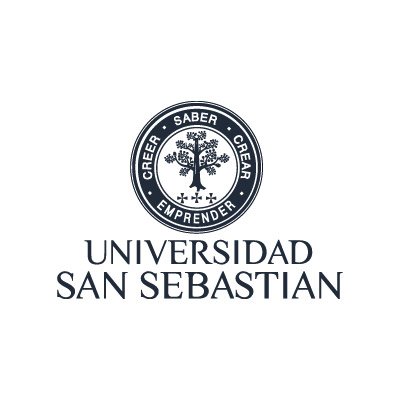 